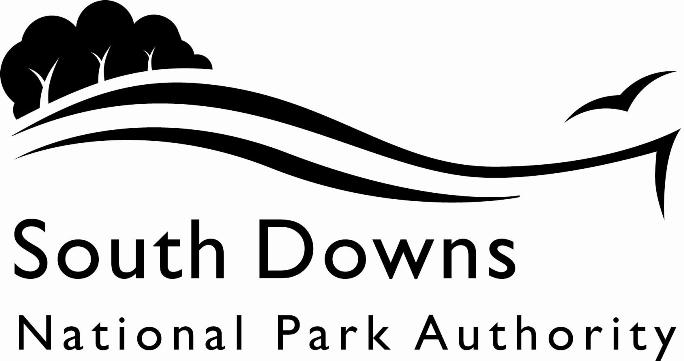 Town and Country Planning Acts 1990Planning (Listed Building and Conservation Area) Act 1990LIST OF NEW PLANNING AND OTHER APPLICATIONS, RECEIVED AND VALIDWEEKLY LIST AS AT 21 August 2023The following is a list of applications which have been made valid in the week shown above for the recovered areas within the South Downs National Park (Adur District Council, Arun District Council, Brighton & Hove Council, Mid Sussex District Council, Wealden District Council, Worthing Borough Council, county applications for East Sussex, Hampshire and West Sussex County Councils), and for all “Called In” applications for the remainder of the National Park area. These will be determined by the South Downs National Park Authority.IMPORTANT NOTE:The South Downs National Park Authority adopted the Community Infrastructure Levy Charging Schedule on 1st April 2017. Applications determined after that date will be subject to the rates set out in the Charging Schedule https://www.southdowns.gov.uk/community-infrastructure-levy/. If you have any questions, please contact CIL@southdowns.gov.uk or tel: 01730 814810.  Want to know what’s happening in the South Downs National Park? 
Sign up to our monthly newsletter to get the latest news and views delivered to your inboxwww.southdowns.gov.uk/join-the-newsletterApplicant:		Mr and Mrs Michael and Catherine AnnProposal:	Existing use as a C3 DwellinghouseLocation:	Danny Cottage , Winton Street, Alfriston, East Sussex, BN26 5UJGrid Ref:	551788 103806Applicant:		Mrs Emma NeillProposal:	Window and door refurbishment/replacement, internal alterations to en-suite shower rooms and bedroomsLocation:	Exceat Farm House , East Dean Road, Exceat, East Sussex, BN25 4ADGrid Ref:	551910 99541Applicant:		Mr ArizProposal:	5x Leylandii - Fell to ground levelLocation:	East Dean Grange Residential Home , Lower Street, East Dean, East Sussex, BN20 0DEGrid Ref:	555678 97739Applicant:		Roedean SchoolProposal:	Restoration works to the astrolabe sundialLocation:	Roedean School , Roedean Way, Brighton, Brighton & Hove, BN2 5RQGrid Ref:	534960 103192Applicant:		Mr Len HarveyProposal:	Change of use of three holiday lets to three residential dwellings.Location:	Smugglers Barn , Jevington Road, Jevington, East Sussex, BN26 5QBGrid Ref:	556301 101795Town and Country Planning Acts 1990Planning (Listed Building and Conservation Area) Act 1990LIST OF NEW PLANNING AND OTHER APPLICATIONS, RECEIVED AND VALIDWEEKLY LIST AS AT 21 August 2023The following is a list of applications which have been made valid in the week shown above. These will be determined, under an agency agreement, by Chichester District Council, unless the application is ‘Called in’ by the South Downs National Park Authority for determination. Further details regarding the agency agreement can be found on the SDNPA website at www.southdowns.gov.uk.If you require any further information please contact Chichester District Council who will be dealing with the application.IMPORTANT NOTE:The South Downs National Park Authority adopted the Community Infrastructure Levy Charging Schedule on 1st April 2017. Applications determined after that date will be subject to the rates set out in the Charging Schedule https://www.southdowns.gov.uk/community-infrastructure-levy/. If you have any questions, please contact CIL@southdowns.gov.uk or tel: 01730 814810.  Want to know what’s happening in the South Downs National Park? 
Sign up to our monthly newsletter to get the latest news and views delivered to your inboxwww.southdowns.gov.uk/join-the-newsletterApplicant:		Mr & Mrs WoodsProposal:	Demolition of existing single storey extension, erection of proposed single storey rear and side extensions, use of existing garage as habitable accommodation, new detached double garage/store and new front porch, with various alterations including changes to fenestration.Location:	Martlet House, Upperfield, Easebourne, West Sussex, GU29 9AEGrid Ref:	488878 122986Applicant:		Mr & Mrs A CarullaProposal:	Demolition of existing dwelling and all associated outbuildings. Erection of detached two-storey dwelling house and a detached two-storey residential annex with a full basement spanning both buildings, a detached tractor shed and store, a tennis court, together with the associated hard and soft landscaping, parking and access arrangements.Location:	Reeth House , Fernden Lane, Lurgashall, West Sussex, GU27 3BSGrid Ref:	491239 128994IMPORTANT NOTE: This application is liable for Community Infrastructure Levy and associated details will require to be recorded on the Local Land Charges Register. If you require any additional information regarding this, please contact CIL@southdowns.gov.uk or tel: 01730 814810.Applicant:		Mrs Fiona RivazProposal:	Installation of a monopitch greenhouse.Location:	The Old Rectory , Downs Road, West Stoke, Funtington, West Sussex, PO18 9BPGrid Ref:	482335 108699Applicant:		Mr & Mrs WakefordProposal:	Change of use of garage to create habitable accommodation with associated alterations including changes to fenestration and 1 no. new front window.Location:	19 South Acre, South Harting, West Sussex, GU31 5LJGrid Ref:	478814 119229Applicant:		Jonathan RodwellProposal:	Notification of intention to fell 1 no. Grey Poplar tree.Location:	St Marys Church, Stoughton Green, Stoughton, Chichester, West Sussex, PO18 9JJGrid Ref:	480096 111561Town and Country Planning Acts 1990Planning (Listed Building and Conservation Area) Act 1990LIST OF NEW PLANNING AND OTHER APPLICATIONS, RECEIVED AND VALIDWEEKLY LIST AS AT 21 August 2023The following is a list of applications which have been made valid in the week shown above. These will be determined, under an agency agreement, by East Hampshire District Council, unless the application is ‘Called in’ by the South Downs National Park Authority for determination. Further details regarding the agency agreement can be found on the SDNPA website at www.southdowns.gov.uk.If you require any further information please contact East Hampshire District Council who will be dealing with the application.IMPORTANT NOTE:The South Downs National Park Authority adopted the Community Infrastructure Levy Charging Schedule on 1st April 2017. Applications determined after that date will be subject to the rates set out in the Charging Schedule https://www.southdowns.gov.uk/community-infrastructure-levy/. If you have any questions, please contact CIL@southdowns.gov.uk or tel: 01730 814810.  Want to know what’s happening in the South Downs National Park? 
Sign up to our monthly newsletter to get the latest news and views delivered to your inboxwww.southdowns.gov.uk/join-the-newsletterApplicant:		Mr and Mrs RichardsonProposal:	Demolition of the existing house and replacement with new.Location:	Kings Close , Isington Road, Binsted, Alton, Hampshire, GU34 4PPGrid Ref:	478197 142412IMPORTANT NOTE: This application is liable for Community Infrastructure Levy and associated details will require to be recorded on the Local Land Charges Register. If you require any additional information regarding this, please contact CIL@southdowns.gov.uk or tel: 01730 814810.Applicant:		Mrs K BarrowProposal:	Convert the existing garage into a home office space. Replace existing tile hung sections with weather boarding. Replace existing garden shed with a new wood shedLocation:	4 The Glade, Bucks Horn Oak, Farnham, Hampshire, GU10 4LUGrid Ref:	480533 142066Applicant:		Mr William AtkinsonProposal:	Change of use of land to allow for a 60 day campsite open from 1st August 2023 to the 19th August 2023 consecutively. Closed from 20th August 2023 to 25th August 2023. Open 25th August 2023 to 9th September 2023. Open 30th September 2023 only.Location:	Land East of Pastures Farm, Clanfield Road, East Meon, Petersfield, Hampshire, Grid Ref:	468459 121549Applicant:		Mrs Charlotte GubbinsProposal:	Listed building consent - Replace existing lean to roof. Replace existing roof.Location:	Forge Sound , High Street, East Meon, Petersfield, Hampshire, GU32 1QBGrid Ref:	468172 122106Applicant:		Mrs Jane MacDonaldProposal:	T1 - Holly - Diseased and needs to be felled. T2 - Ash - Crown lifting to 3 metres.Location:	The Old Coach House , Petersfield Road, Greatham, Liss, Hampshire, GU33 6HAGrid Ref:	477459 130534Applicant:		Mr Mike OffinProposal:	T1. Elder tree (Sambucus) - Fell to ground. T2. Field maple - Fell to ground.Location:	Lower Green House , Mill Lane, Hawkley, Liss, Hampshire, GU33 6NWGrid Ref:	474773 129859Applicant:		CPC Planning Consultants LimitedProposal:	Erection of two semidetached dwellings (Use Class C3) on land adjacent to existing public house (Sui Generis), including the creation of a new access off Hill Brow Road, the provision of vehicular parking, refuse and cycle storage and hard/soft landscaping.Location:	The Whistle Stop , Hill Brow Road, Liss, Hampshire, GU33 7DSGrid Ref:	477800 127613IMPORTANT NOTE: This application is liable for Community Infrastructure Levy and associated details will require to be recorded on the Local Land Charges Register. If you require any additional information regarding this, please contact CIL@southdowns.gov.uk or tel: 01730 814810.Applicant:		Mr Bedar MiahProposal:	Two storey extension to Madhurban RestaurantLocation:	Madhuban Tandoori Restaurant , 94 Station Road, Liss, GU33 7AQGrid Ref:	477605 127846IMPORTANT NOTE: This application is liable for Community Infrastructure Levy and associated details will require to be recorded on the Local Land Charges Register. If you require any additional information regarding this, please contact CIL@southdowns.gov.uk or tel: 01730 814810.Applicant:		Mr J WoodsProposal:	The erection of two detached dwellings and replacement of an existing garage at Saddlers, with associated landscaping work and alterations to the existing access. Dwelling is to be accompanied by new detached garages and a cycle storage facility. (Amended description 18/8/23)Location:	Saddlers , Farnham Road, Liss, Hampshire, GU33 6JUGrid Ref:	477130 128643IMPORTANT NOTE: This application is liable for Community Infrastructure Levy and associated details will require to be recorded on the Local Land Charges Register. If you require any additional information regarding this, please contact CIL@southdowns.gov.uk or tel: 01730 814810.Applicant:		Mr Chris Roberts YorkProposal:	T1- Tulip - Crown lift  lowest limb over drive, remove major dead and slight crown thin.T2- Hornbeam - Crown clean crossing rubbing branches, remove dead wood and crown lift over footpath.Location:	Rowan House , 4A Highfield Gardens, Liss, Hampshire, GU33 7NQGrid Ref:	478828 127634Applicant:		Peter ChurchillProposal:	21 Days notice of installation of 2 new CCTV pylon masts.Location:	Mod (tcs) Oakhanger, Oakhanger Road, Oakhanger, Bordon, Hampshire, GU35 9JEGrid Ref:	476661 135811Applicant:		James SargentProposal:	The Electronic Communications Code (conditions and Restrictions) (amendment) Regulations 2017 , Regulation 5 notification-  BT intends to install fixed line broadband electronic communications apparatus.Location:	Footpath to The Left Hand Sie of, 1 Wakes Cottage, High Street, Selborne, Alton, Hampshire, GU34 3JHGrid Ref:	474049 133709Applicant:		Mr Anton MitchellProposal:	Extension of existing roof dormer.Location:	The Cottage , Church Lane, East Worldham, Alton, Hampshire, GU34 3ASGrid Ref:	475006 138042Town and Country Planning Acts 1990Planning (Listed Building and Conservation Area) Act 1990LIST OF NEW PLANNING AND OTHER APPLICATIONS, RECEIVED AND VALIDWEEKLY LIST AS AT 21 August 2023The following is a list of applications which have been made valid in the week shown above. These will be determined, under an agency agreement, by Horsham District Council, unless the application is ‘Called in’ by the South Downs National Park Authority for determination. Further details regarding the agency agreement can be found on the SDNPA website at www.southdowns.gov.uk.If you require any further information please contact Horsham District Council who will be dealing with the application.IMPORTANT NOTE:The South Downs National Park Authority adopted the Community Infrastructure Levy Charging Schedule on 1st April 2017. Applications determined after that date will be subject to the rates set out in the Charging Schedule https://www.southdowns.gov.uk/community-infrastructure-levy/. If you have any questions, please contact CIL@southdowns.gov.uk or tel: 01730 814810.  Want to know what’s happening in the South Downs National Park? 
Sign up to our monthly newsletter to get the latest news and views delivered to your inboxwww.southdowns.gov.uk/join-the-newsletterApplicant:		Sue WoodProposal:	Surgery to 1x Apple (Works to Trees in a Conservation Area)Location:	Old Stack Cottage, The Square, Amberley, Arundel, West Sussex, BN18 9SRGrid Ref:	503172 113122Applicant:		Dave and Sarah ColeProposal:	Surgery to 2x Ash, 1x Field Maple, and 1x Cherry (Works to Trees in a Conservation Area)Location:	Old Ale House, Hog Lane, Amberley, Arundel, West Sussex, BN18 9NQGrid Ref:	503070 113249Applicant:		Mr Holger BollmanProposal:	Removal of Condition 11 of previously approved application SDNP/15/03853/FUL (Amendment to planning permission SDNP/13/05646/FUL (Change of Use from B1 (office) to C3 (residential) including the demolition of the existing commercial buildings and the redevelopment of the site with the erection of 2 no. detached houses, garages and associated works) to alter design and layout of dwellings) Relating to removal of Permitted Development Rights.Location:	Park View, Smugglers Lane, Small Dole, Henfield, West Sussex, BN5 9FTGrid Ref:	520781 111202IMPORTANT NOTE: This application is liable for Community Infrastructure Levy and associated details will require to be recorded on the Local Land Charges Register. If you require any additional information regarding this, please contact CIL@southdowns.gov.uk or tel: 01730 814810.Town and Country Planning Acts 1990Planning (Listed Building and Conservation Area) Act 1990LIST OF NEW PLANNING AND OTHER APPLICATIONS, RECEIVED AND VALIDWEEKLY LIST AS AT 21 August 2023The following is a list of applications in the area of Lewes and Eastbourne Districts which have been made valid in the week shown above. These will be determined, under an agency agreement, by Lewes District Council, unless the application is ‘Called in’ by the South Downs National Park Authority for determination. Further details regarding the agency agreement can be found on the SDNPA website at www.southdowns.gov.uk.If you require any further information please contact Lewes District Council who will be dealing with the application.IMPORTANT NOTE:The South Downs National Park Authority adopted the Community Infrastructure Levy Charging Schedule on 1st April 2017. Applications determined after that date will be subject to the rates set out in the Charging Schedule https://www.southdowns.gov.uk/community-infrastructure-levy/. If you have any questions, please contact CIL@southdowns.gov.uk or tel: 01730 814810.  Want to know what’s happening in the South Downs National Park? 
Sign up to our monthly newsletter to get the latest news and views delivered to your inboxwww.southdowns.gov.uk/join-the-newsletterApplicant:		Mr A VerschoyleProposal:	Conversion of existing outbuilding associated with main dwelling house to a single holiday let unit and renovation works to adjacent outbuilding (amended description)Location:	Little Dene Farmhouse , Littledene Lane, Glynde, East Sussex, BN8 6LAGrid Ref:	545744 107546Applicant:		Mr R BlakeProposal:	Erection of porch to front and installation of septic tankLocation:	18 South View, Ditchling, East Sussex, BN6 8TQGrid Ref:	533097 116375Applicant:		Mr & Mrs G & A Ballard & GunnProposal:	Retrospective application to retain below ground level plungepool with composite deck surroundLocation:	Old Rookery, 70 East End Lane, Ditchling, Hassocks, East Sussex, BN6 8URGrid Ref:	532902 115178Applicant:		Hill & HudsonProposal:	Single storey side extension with ridge raising and hip to gable end roof, single storey first floor side extension with hip to gable end and fenestration alterationsLocation:	Tara , Underhill Lane, Westmeston, East Sussex, BN6 8XEGrid Ref:	532713 113810Applicant:		Mr T PlantProposal:	Change of use to a independently occupied dwelling (C3)Location:	Annexe, 2 Swan Cottages, Mill Street, Falmer, Brighton, East Sussex, BN1 9PEGrid Ref:	535225 108989Applicant:		Mr C CorkhillProposal:	T1: Yew - Remove to ground levelT2: Ash - Remove to ground levelT3: Walnut - Remove to ground levelLocation:	Rose Cottage , The Street, Glynde, East Sussex, BN8 6TAGrid Ref:	545689 109059Applicant:		Mr L SimonProposal:	Variation of condition 2 (Approved plans) and condition 6 (details of rooflights) and removal of condition 5 (anti-glare glass/black out blind)Location:	143B High Street, Lewes, East Sussex, BN7 1XTGrid Ref:	541228 109991Applicant:		A FinnisProposal:	Replacement central sash window pane with doors and installation of two step staircase over lightwell to garden patioLocation:	7 St Annes Crescent, Lewes, East Sussex, BN7 1SBGrid Ref:	540622 110018Applicant:		Mrs A JohnsonProposal:	Removal of two doors to front elevation, addition of single glazed door to front, addition of canopy and glazed return to front/sideLocation:	Vipers Wharf , Railway Lane, Lewes, East Sussex, BN7 2AQGrid Ref:	541952 110155Applicant:		A FrancisProposal:	Fenestration alterationsLocation:	127 High Street, Lewes, East Sussex, BN7 1XLGrid Ref:	541016 110008Applicant:		Mr C CampbellProposal:	T1 - Turkey Oak - Minor reduction of branchesLocation:	29 Hawkenbury Way, Lewes, East Sussex, BN7 1LTGrid Ref:	540263 110196Applicant:		C TurnerProposal:	Widening of existing rear dormerLocation:	21 St Annes Crescent, Lewes, BN7 1SBGrid Ref:	540691 110042Applicant:		K GodfreyProposal:	Installation of rooflight to rear and replacement enlarged windows and door to rear to a Grade ll Listed BuildingLocation:	9 Sun Street, Lewes, East Sussex, BN7 2QBGrid Ref:	541494 110363Applicant:		K GodfreyProposal:	Installation of rooflight to rear and replacement enlarged windows and door to rear to a Grade ll Listed BuildingLocation:	9 Sun Street, Lewes, East Sussex, BN7 2QBGrid Ref:	541494 110363Applicant:		Ms Nicole GriffinProposal:	T1 - 1 No. Sycamore, reduce crown by up to 2.5 metres all over to growth pointsLocation:	51 Warren Drive, Lewes, East Sussex, BN7 1HDGrid Ref:	540485 109900Applicant:		Mr A JamiesonProposal:	Erection of single storey rear extension to replace existing structureLocation:	35 Talbot Terrace, Lewes, East Sussex, BN7 2DTGrid Ref:	541381 110446Applicant:		Mr Kevin FroudeProposal:	T1 - 1 No. Silver Birch - reduce height by 3 metres and shape lightlyLocation:	13 Talbot Terrace, Lewes, East Sussex, BN7 2DSGrid Ref:	541343 110348Applicant:		Mr SchofieldProposal:	Replacement of timber garage door to rear with white sashed timber window and internal alterationsLocation:	The White Cottage , The Street, Piddinghoe, East Sussex, BN9 9AYGrid Ref:	543582 102793Applicant:		K JonesProposal:	Renovation, alterations and additions in order to facilitate change of use to 1-bedroom dwelling and adjoining studio including addition of dormer to west and dormer to east elevation, erection of single-storey extension to east elevation, addition of Juliet balcony to west elevation, addition of glazed & wrought-iron canopy to south elevation, alterations to fenestration throughout, addition of hardstanding surrounding property, assorted remedial masonry works, stripping and insulation of roof retaining original tiles, replacement first floor, internal rendering, installation of new kitchen, shower room, and assorted utilities, assorted internal works, restoration of fireplaces, addition of air source heat pump.Location:	The Old Rectory , The Street, Rodmell, East Sussex, BN7 3HFGrid Ref:	542014 106173Applicant:		Mr K JonesProposal:	Alterations to first floor bathrooms and conversion of attic space to form a new bedroom and bathroomLocation:	The Old Rectory , The Street, Rodmell, East Sussex, BN7 3HFGrid Ref:	542014 106173Applicant:		Mr SpainProposal:	Shepherds Hut for ancillary accommodation to the rearLocation:	The Hermitage , Allington Lane, East Chiltington, East Sussex, BN7 3QLGrid Ref:	538568 113665Applicant:		K NixonProposal:	T1- Ash - 2 meters off top height and reshape, approx 30% crown reductionT2- Ash - 2.5 meters off top height and reshape, approx. 30% crown reductionLocation:	North Acres , Streat Lane, Streat, East Sussex, BN6 8RXGrid Ref:	535201 115363Town and Country Planning Acts 1990Planning (Listed Building and Conservation Area) Act 1990LIST OF NEW PLANNING AND OTHER APPLICATIONS, RECEIVED AND VALIDWEEKLY LIST AS AT 21 August 2023The following is a list of applications which have been made valid in the week shown above. These will be determined, under an agency agreement, by Winchester District Council, unless the application is ‘called in’ by the South Downs National Park Authority for determination. Further details regarding the agency agreement can be found on the SDNPA website at www.southdowns.gov.uk.If you require any further information please contact Winchester District Council who will be dealing with the application.IMPORTANT NOTE:The South Downs National Park Authority adopted the Community Infrastructure Levy Charging Schedule on 1st April 2017. Applications determined after that date will be subject to the rates set out in the Charging Schedule https://www.southdowns.gov.uk/community-infrastructure-levy/. If you have any questions, please contact CIL@southdowns.gov.uk or tel: 01730 814810.  Want to know what’s happening in the South Downs National Park? 
Sign up to our monthly newsletter to get the latest news and views delivered to your inboxwww.southdowns.gov.uk/join-the-newsletterApplicant:		Miss Fiona ScullyProposal:	To construct a wildlife pond 8m x 5m x 1.5m max depth located on former arable land and now managed as a mix of scrub, rough grassland and wildflower meadow on Magdalen Hill Down nature reserve.Location:	Magdalen Hill Down Nature Reserve , Alresford Road, Winchester, SO21 1HB, , Grid Ref:	451060 129213Applicant:		Donna LineProposal:	Single Storey Flat Roof Extension to create downstairs accommodation for severely Disabled, Wheelchair bound 21 Year Old Daughter.  This will include Bedroom 1/Personal Care Room and Bedroom 2.  The extension will also include a Day/Therapy Room.Location:	Poppy Down Farm , Mayhill Lane, Droxford, Hampshire, SO32 3AHGrid Ref:	459799 117687Applicant:		Mr Paul GatwickProposal:	T1 liquid amber - cut back 3 lowest branches and 1 on either side to not scrape against car. T2 purple leafed shrub - Cut back branch by 1.5m by 2m over drive. T3 cotoneaster - crown raise by 1.5mT4 - bromley apple  - cut back overhanging branches by 1.5m T5 eucalyptus - reduce height by 2.5mLocation:	Annis Meadow, West Street, Hambledon, Waterlooville, Hampshire, PO7 4RWGrid Ref:	464496 115027SDNPA (Wealden District area)SDNPA (Wealden District area)SDNPA (Wealden District area)SDNPA (Wealden District area)Team: SDNPA Eastern Area TeamTeam: SDNPA Eastern Area TeamTeam: SDNPA Eastern Area TeamTeam: SDNPA Eastern Area TeamParish:Alfriston Parish CouncilWard:Alfriston WardCase No:SDNP/23/02858/LDESDNP/23/02858/LDESDNP/23/02858/LDEType:Lawful Development Cert (Existing)Lawful Development Cert (Existing)Lawful Development Cert (Existing)Date Valid:7 July 2023Decision due:1 September 2023Case Officer:Stella NewStella NewStella NewSDNPA (Wealden District area)SDNPA (Wealden District area)SDNPA (Wealden District area)SDNPA (Wealden District area)Team: SDNPA Eastern Area TeamTeam: SDNPA Eastern Area TeamTeam: SDNPA Eastern Area TeamTeam: SDNPA Eastern Area TeamParish:Cuckmere Valley Parish CouncilWard:East Dean WardCase No:SDNP/23/03319/LISSDNP/23/03319/LISSDNP/23/03319/LISType:Listed BuildingListed BuildingListed BuildingDate Valid:9 August 2023Decision due:4 October 2023Case Officer:Adam DuncombeAdam DuncombeAdam DuncombeSDNPA (Wealden District area)SDNPA (Wealden District area)SDNPA (Wealden District area)SDNPA (Wealden District area)Team: SDNPA Eastern Area TeamTeam: SDNPA Eastern Area TeamTeam: SDNPA Eastern Area TeamTeam: SDNPA Eastern Area TeamParish:East Dean and Friston Parish CouncilWard:East Dean WardCase No:SDNP/23/03366/TCASDNP/23/03366/TCASDNP/23/03366/TCAType:Tree in a Conservation AreaTree in a Conservation AreaTree in a Conservation AreaDate Valid:14 August 2023Decision due:25 September 2023Case Officer:Sam WhitehouseSam WhitehouseSam WhitehouseSDNPA (Brighton and Hove Council area)SDNPA (Brighton and Hove Council area)SDNPA (Brighton and Hove Council area)SDNPA (Brighton and Hove Council area)Team: SDNPA Eastern Area TeamTeam: SDNPA Eastern Area TeamTeam: SDNPA Eastern Area TeamTeam: SDNPA Eastern Area TeamParish:Non Civil ParishWard:Rottingdean Coastal WardCase No:SDNP/23/03348/LISSDNP/23/03348/LISSDNP/23/03348/LISType:Listed BuildingListed BuildingListed BuildingDate Valid:10 August 2023Decision due:5 October 2023Case Officer:Samuel BethwaiteSamuel BethwaiteSamuel BethwaiteSDNPA (Wealden District area)SDNPA (Wealden District area)SDNPA (Wealden District area)SDNPA (Wealden District area)Team: SDNPA Eastern Area TeamTeam: SDNPA Eastern Area TeamTeam: SDNPA Eastern Area TeamTeam: SDNPA Eastern Area TeamParish:Willingdon and Jevington Parish CouncilWard:Willingdon WardCase No:SDNP/23/03276/FULSDNP/23/03276/FULSDNP/23/03276/FULType:Full ApplicationFull ApplicationFull ApplicationDate Valid:11 August 2023Decision due:6 October 2023Case Officer:Samuel BethwaiteSamuel BethwaiteSamuel BethwaiteChichester District CouncilChichester District CouncilChichester District CouncilChichester District CouncilTeam: Chichester DC DM teamTeam: Chichester DC DM teamTeam: Chichester DC DM teamTeam: Chichester DC DM teamParish:Easebourne Parish CouncilWard:Easebourne Ward CHCase No:SDNP/23/03042/HOUSSDNP/23/03042/HOUSSDNP/23/03042/HOUSType:HouseholderHouseholderHouseholderDate Valid:3 August 2023Decision due:28 September 2023Case Officer:Jemma FranklandJemma FranklandJemma FranklandChichester District CouncilChichester District CouncilChichester District CouncilChichester District CouncilTeam: Chichester DC DM teamTeam: Chichester DC DM teamTeam: Chichester DC DM teamTeam: Chichester DC DM teamParish:Fernhurst Parish CouncilWard:Fernhurst Ward CHCase No:SDNP/23/02819/FULSDNP/23/02819/FULSDNP/23/02819/FULType:Full ApplicationFull ApplicationFull ApplicationDate Valid:14 August 2023Decision due:9 October 2023Case Officer:Lauren CrippsLauren CrippsLauren CrippsChichester District CouncilChichester District CouncilChichester District CouncilChichester District CouncilTeam: Chichester DC DM teamTeam: Chichester DC DM teamTeam: Chichester DC DM teamTeam: Chichester DC DM teamParish:Funtington Parish CouncilWard:Lavant Ward CHCase No:SDNP/23/01933/HOUSSDNP/23/01933/HOUSSDNP/23/01933/HOUSType:HouseholderHouseholderHouseholderDate Valid:14 August 2023Decision due:9 October 2023Case Officer:Louise KentLouise KentLouise KentChichester District CouncilChichester District CouncilChichester District CouncilChichester District CouncilTeam: Chichester DC DM teamTeam: Chichester DC DM teamTeam: Chichester DC DM teamTeam: Chichester DC DM teamParish:Harting Parish CouncilWard:Harting Ward CHCase No:SDNP/23/02908/LDPSDNP/23/02908/LDPSDNP/23/02908/LDPType:Lawful Development Cert (Proposed)Lawful Development Cert (Proposed)Lawful Development Cert (Proposed)Date Valid:15 August 2023Decision due:10 October 2023Case Officer:Lydia JeramLydia JeramLydia JeramChichester District CouncilChichester District CouncilChichester District CouncilChichester District CouncilTeam: Chichester DC DM teamTeam: Chichester DC DM teamTeam: Chichester DC DM teamTeam: Chichester DC DM teamParish:Stoughton Parish CouncilWard:Westbourne Ward CHCase No:SDNP/23/03364/TCASDNP/23/03364/TCASDNP/23/03364/TCAType:Tree in a Conservation AreaTree in a Conservation AreaTree in a Conservation AreaDate Valid:28 June 2023Decision due:9 August 2023Case Officer:Chloe JacobsChloe JacobsChloe JacobsEast Hampshire District CouncilEast Hampshire District CouncilEast Hampshire District CouncilEast Hampshire District CouncilTeam: East Hants DM teamTeam: East Hants DM teamTeam: East Hants DM teamTeam: East Hants DM teamParish:Binsted Parish CouncilWard:Binsted, Bentley & Selborne WardCase No:SDNP/23/03374/FULSDNP/23/03374/FULSDNP/23/03374/FULType:Full ApplicationFull ApplicationFull ApplicationDate Valid:15 August 2023Decision due:10 October 2023Case Officer:Ashton CarruthersAshton CarruthersAshton CarruthersEast Hampshire District CouncilEast Hampshire District CouncilEast Hampshire District CouncilEast Hampshire District CouncilTeam: East Hants DM teamTeam: East Hants DM teamTeam: East Hants DM teamTeam: East Hants DM teamParish:Binsted Parish CouncilWard:Binsted, Bentley & Selborne WardCase No:SDNP/23/03447/HOUSSDNP/23/03447/HOUSSDNP/23/03447/HOUSType:HouseholderHouseholderHouseholderDate Valid:18 August 2023Decision due:13 October 2023Case Officer:Janet MullenJanet MullenJanet MullenEast Hampshire District CouncilEast Hampshire District CouncilEast Hampshire District CouncilEast Hampshire District CouncilTeam: East Hants DM teamTeam: East Hants DM teamTeam: East Hants DM teamTeam: East Hants DM teamParish:East Meon Parish CouncilWard:Buriton & East Meon WardCase No:SDNP/23/03336/24BCSDNP/23/03336/24BCSDNP/23/03336/24BCType:Use of land as recreational campsiteUse of land as recreational campsiteUse of land as recreational campsiteDate Valid:15 August 2023Decision due:10 October 2023Case Officer:Lisa GlassockLisa GlassockLisa GlassockEast Hampshire District CouncilEast Hampshire District CouncilEast Hampshire District CouncilEast Hampshire District CouncilTeam: East Hants DM teamTeam: East Hants DM teamTeam: East Hants DM teamTeam: East Hants DM teamParish:East Meon Parish CouncilWard:Buriton & East Meon WardCase No:SDNP/23/03376/LISSDNP/23/03376/LISSDNP/23/03376/LISType:Listed BuildingListed BuildingListed BuildingDate Valid:14 August 2023Decision due:9 October 2023Case Officer:Pippa Harrisson-ChardPippa Harrisson-ChardPippa Harrisson-ChardEast Hampshire District CouncilEast Hampshire District CouncilEast Hampshire District CouncilEast Hampshire District CouncilTeam: East Hants DM teamTeam: East Hants DM teamTeam: East Hants DM teamTeam: East Hants DM teamParish:Greatham Parish CouncilWard:Whitehill Hogmoor & Greatham WardCase No:SDNP/23/03408/TCASDNP/23/03408/TCASDNP/23/03408/TCAType:Tree in a Conservation AreaTree in a Conservation AreaTree in a Conservation AreaDate Valid:16 August 2023Decision due:27 September 2023Case Officer:Adele PoultonAdele PoultonAdele PoultonEast Hampshire District CouncilEast Hampshire District CouncilEast Hampshire District CouncilEast Hampshire District CouncilTeam: East Hants DM teamTeam: East Hants DM teamTeam: East Hants DM teamTeam: East Hants DM teamParish:Hawkley Parish CouncilWard:Ropley, Hawkley & Hangers WardCase No:SDNP/23/03437/TCASDNP/23/03437/TCASDNP/23/03437/TCAType:Tree in a Conservation AreaTree in a Conservation AreaTree in a Conservation AreaDate Valid:17 August 2023Decision due:28 September 2023Case Officer:Adele PoultonAdele PoultonAdele PoultonEast Hampshire District CouncilEast Hampshire District CouncilEast Hampshire District CouncilEast Hampshire District CouncilTeam: East Hants DM teamTeam: East Hants DM teamTeam: East Hants DM teamTeam: East Hants DM teamParish:Liss Parish CouncilWard:Liss WardCase No:SDNP/23/02968/FULSDNP/23/02968/FULSDNP/23/02968/FULType:Full ApplicationFull ApplicationFull ApplicationDate Valid:15 August 2023Decision due:10 October 2023Case Officer:Matthew HardingMatthew HardingMatthew HardingEast Hampshire District CouncilEast Hampshire District CouncilEast Hampshire District CouncilEast Hampshire District CouncilTeam: East Hants DM teamTeam: East Hants DM teamTeam: East Hants DM teamTeam: East Hants DM teamParish:Liss Parish CouncilWard:Liss WardCase No:SDNP/23/03173/FULSDNP/23/03173/FULSDNP/23/03173/FULType:Full ApplicationFull ApplicationFull ApplicationDate Valid:14 August 2023Decision due:9 October 2023Case Officer:Ashton CarruthersAshton CarruthersAshton CarruthersEast Hampshire District CouncilEast Hampshire District CouncilEast Hampshire District CouncilEast Hampshire District CouncilTeam: East Hants DM teamTeam: East Hants DM teamTeam: East Hants DM teamTeam: East Hants DM teamParish:Liss Parish CouncilWard:Liss WardCase No:SDNP/23/03297/FULSDNP/23/03297/FULSDNP/23/03297/FULType:Full ApplicationFull ApplicationFull ApplicationDate Valid:14 August 2023Decision due:9 October 2023Case Officer:Lisa GlassockLisa GlassockLisa GlassockEast Hampshire District CouncilEast Hampshire District CouncilEast Hampshire District CouncilEast Hampshire District CouncilTeam: East Hants DM teamTeam: East Hants DM teamTeam: East Hants DM teamTeam: East Hants DM teamParish:Liss Parish CouncilWard:Liss WardCase No:SDNP/23/03432/TPOSDNP/23/03432/TPOSDNP/23/03432/TPOType:Tree Preservation OrderTree Preservation OrderTree Preservation OrderDate Valid:17 August 2023Decision due:12 October 2023Case Officer:Adele PoultonAdele PoultonAdele PoultonEast Hampshire District CouncilEast Hampshire District CouncilEast Hampshire District CouncilEast Hampshire District CouncilTeam: East Hants DM teamTeam: East Hants DM teamTeam: East Hants DM teamTeam: East Hants DM teamParish:Selborne Parish CouncilWard:Binsted, Bentley & Selborne WardCase No:SDNP/23/03452/SUPDSDNP/23/03452/SUPDSDNP/23/03452/SUPDType:Statutory Undertaking PDStatutory Undertaking PDStatutory Undertaking PDDate Valid:15 August 2023Decision due:5 September 2023Case Officer:Susie BlackwoodSusie BlackwoodSusie BlackwoodEast Hampshire District CouncilEast Hampshire District CouncilEast Hampshire District CouncilEast Hampshire District CouncilTeam: East Hants DM teamTeam: East Hants DM teamTeam: East Hants DM teamTeam: East Hants DM teamParish:Selborne Parish CouncilWard:Binsted, Bentley & Selborne WardCase No:SDNP/23/03468/PNTELSDNP/23/03468/PNTELSDNP/23/03468/PNTELType:Prior Notification Telecoms (28 day)Prior Notification Telecoms (28 day)Prior Notification Telecoms (28 day)Date Valid:18 August 2023Decision due:15 September 2023Case Officer:Alex RansomAlex RansomAlex RansomEast Hampshire District CouncilEast Hampshire District CouncilEast Hampshire District CouncilEast Hampshire District CouncilTeam: East Hants DM teamTeam: East Hants DM teamTeam: East Hants DM teamTeam: East Hants DM teamParish:Worldham Parish CouncilWard:Binsted, Bentley & Selborne WardCase No:SDNP/23/03367/HOUSSDNP/23/03367/HOUSSDNP/23/03367/HOUSType:HouseholderHouseholderHouseholderDate Valid:14 August 2023Decision due:9 October 2023Case Officer:Susie BlackwoodSusie BlackwoodSusie BlackwoodHorsham District CouncilHorsham District CouncilHorsham District CouncilHorsham District CouncilTeam: Horsham DC DM teamTeam: Horsham DC DM teamTeam: Horsham DC DM teamTeam: Horsham DC DM teamParish:Amberley Parish CouncilWard:Pulborough, Coldwatham and AmberleyCase No:SDNP/23/03499/TCASDNP/23/03499/TCASDNP/23/03499/TCAType:Tree in a Conservation AreaTree in a Conservation AreaTree in a Conservation AreaDate Valid:3 August 2023Decision due:14 September 2023Case Officer:Andrew BushAndrew BushAndrew BushHorsham District CouncilHorsham District CouncilHorsham District CouncilHorsham District CouncilTeam: Horsham DC DM teamTeam: Horsham DC DM teamTeam: Horsham DC DM teamTeam: Horsham DC DM teamParish:Amberley Parish CouncilWard:Pulborough, Coldwatham and AmberleyCase No:SDNP/23/03500/TCASDNP/23/03500/TCASDNP/23/03500/TCAType:Tree in a Conservation AreaTree in a Conservation AreaTree in a Conservation AreaDate Valid:8 August 2023Decision due:19 September 2023Case Officer:Andrew BushAndrew BushAndrew BushHorsham District CouncilHorsham District CouncilHorsham District CouncilHorsham District CouncilTeam: Horsham DC DM teamTeam: Horsham DC DM teamTeam: Horsham DC DM teamTeam: Horsham DC DM teamParish:Upper Beeding Parish CouncilWard:Bramber Upper Beeding Woodmancote WardCase No:SDNP/23/03016/CNDSDNP/23/03016/CNDSDNP/23/03016/CNDType:Removal or Variation of a ConditionRemoval or Variation of a ConditionRemoval or Variation of a ConditionDate Valid:18 July 2023Decision due:12 September 2023Case Officer:Lewes and Eastbourne CouncilsLewes and Eastbourne CouncilsLewes and Eastbourne CouncilsLewes and Eastbourne CouncilsTeam: Lewes DC South TeamTeam: Lewes DC South TeamTeam: Lewes DC South TeamTeam: Lewes DC South TeamParish:Glynde and Beddingham Parish CouncilWard:Ouse Valley And Ringmer WardCase No:SDNP/23/03225/HOUSSDNP/23/03225/HOUSSDNP/23/03225/HOUSType:HouseholderHouseholderHouseholderDate Valid:11 August 2023Decision due:6 October 2023Case Officer:Larissa BrooksLarissa BrooksLarissa BrooksLewes and Eastbourne CouncilsLewes and Eastbourne CouncilsLewes and Eastbourne CouncilsLewes and Eastbourne CouncilsTeam: Lewes DC North TeamTeam: Lewes DC North TeamTeam: Lewes DC North TeamTeam: Lewes DC North TeamParish:Ditchling Parish CouncilWard:Ditchling And Westmeston WardCase No:SDNP/23/02836/HOUSSDNP/23/02836/HOUSSDNP/23/02836/HOUSType:HouseholderHouseholderHouseholderDate Valid:14 August 2023Decision due:9 October 2023Case Officer:Robin HirschfeldRobin HirschfeldRobin HirschfeldLewes and Eastbourne CouncilsLewes and Eastbourne CouncilsLewes and Eastbourne CouncilsLewes and Eastbourne CouncilsTeam: Lewes DC North TeamTeam: Lewes DC North TeamTeam: Lewes DC North TeamTeam: Lewes DC North TeamParish:Ditchling Parish CouncilWard:Ditchling And Westmeston WardCase No:SDNP/23/03465/HOUSSDNP/23/03465/HOUSSDNP/23/03465/HOUSType:HouseholderHouseholderHouseholderDate Valid:21 August 2023Decision due:16 October 2023Case Officer:Larissa BrooksLarissa BrooksLarissa BrooksLewes and Eastbourne CouncilsLewes and Eastbourne CouncilsLewes and Eastbourne CouncilsLewes and Eastbourne CouncilsTeam: Lewes DC North TeamTeam: Lewes DC North TeamTeam: Lewes DC North TeamTeam: Lewes DC North TeamParish:Ditchling Parish CouncilWard:Ditchling And Westmeston WardCase No:SDNP/23/03382/HOUSSDNP/23/03382/HOUSSDNP/23/03382/HOUSType:HouseholderHouseholderHouseholderDate Valid:15 August 2023Decision due:10 October 2023Case Officer:Larissa BrooksLarissa BrooksLarissa BrooksLewes and Eastbourne CouncilsLewes and Eastbourne CouncilsLewes and Eastbourne CouncilsLewes and Eastbourne CouncilsTeam: Lewes DC North TeamTeam: Lewes DC North TeamTeam: Lewes DC North TeamTeam: Lewes DC North TeamParish:Falmer Parish CouncilWard:Kingston WardCase No:SDNP/23/03384/LDESDNP/23/03384/LDESDNP/23/03384/LDEType:Lawful Development Cert (Existing)Lawful Development Cert (Existing)Lawful Development Cert (Existing)Date Valid:15 August 2023Decision due:10 October 2023Case Officer:Chris WrightChris WrightChris WrightLewes and Eastbourne CouncilsLewes and Eastbourne CouncilsLewes and Eastbourne CouncilsLewes and Eastbourne CouncilsTeam: Lewes DC North TeamTeam: Lewes DC North TeamTeam: Lewes DC North TeamTeam: Lewes DC North TeamParish:Glynde Parish CouncilWard:Ouse Valley And Ringmer WardCase No:SDNP/23/03410/TCASDNP/23/03410/TCASDNP/23/03410/TCAType:Tree in a Conservation AreaTree in a Conservation AreaTree in a Conservation AreaDate Valid:16 August 2023Decision due:27 September 2023Case Officer:Nick JonesNick JonesNick JonesLewes and Eastbourne CouncilsLewes and Eastbourne CouncilsLewes and Eastbourne CouncilsLewes and Eastbourne CouncilsTeam: Lewes DC North TeamTeam: Lewes DC North TeamTeam: Lewes DC North TeamTeam: Lewes DC North TeamParish:Lewes Town CouncilWard:Lewes Castle WardCase No:SDNP/23/02752/CNDSDNP/23/02752/CNDSDNP/23/02752/CNDType:Removal or Variation of a ConditionRemoval or Variation of a ConditionRemoval or Variation of a ConditionDate Valid:15 August 2023Decision due:10 October 2023Case Officer:Robin HirschfeldRobin HirschfeldRobin HirschfeldLewes and Eastbourne CouncilsLewes and Eastbourne CouncilsLewes and Eastbourne CouncilsLewes and Eastbourne CouncilsTeam: Lewes DC North TeamTeam: Lewes DC North TeamTeam: Lewes DC North TeamTeam: Lewes DC North TeamParish:Lewes Town CouncilWard:Lewes Priory WardCase No:SDNP/23/02922/HOUSSDNP/23/02922/HOUSSDNP/23/02922/HOUSType:HouseholderHouseholderHouseholderDate Valid:12 July 2023Decision due:6 September 2023Case Officer:Chris WrightChris WrightChris WrightLewes and Eastbourne CouncilsLewes and Eastbourne CouncilsLewes and Eastbourne CouncilsLewes and Eastbourne CouncilsTeam: Lewes DC North TeamTeam: Lewes DC North TeamTeam: Lewes DC North TeamTeam: Lewes DC North TeamParish:Lewes Town CouncilWard:Lewes Bridge WardCase No:SDNP/23/02931/FULSDNP/23/02931/FULSDNP/23/02931/FULType:Full ApplicationFull ApplicationFull ApplicationDate Valid:8 August 2023Decision due:3 October 2023Case Officer:Robin HirschfeldRobin HirschfeldRobin HirschfeldLewes and Eastbourne CouncilsLewes and Eastbourne CouncilsLewes and Eastbourne CouncilsLewes and Eastbourne CouncilsTeam: Lewes DC North TeamTeam: Lewes DC North TeamTeam: Lewes DC North TeamTeam: Lewes DC North TeamParish:Lewes Town CouncilWard:Lewes Castle WardCase No:SDNP/23/03082/HOUSSDNP/23/03082/HOUSSDNP/23/03082/HOUSType:HouseholderHouseholderHouseholderDate Valid:8 August 2023Decision due:3 October 2023Case Officer:Robin HirschfeldRobin HirschfeldRobin HirschfeldLewes and Eastbourne CouncilsLewes and Eastbourne CouncilsLewes and Eastbourne CouncilsLewes and Eastbourne CouncilsTeam: Lewes DC North TeamTeam: Lewes DC North TeamTeam: Lewes DC North TeamTeam: Lewes DC North TeamParish:Lewes Town CouncilWard:Lewes Priory WardCase No:SDNP/23/03201/TPOSDNP/23/03201/TPOSDNP/23/03201/TPOType:Tree Preservation OrderTree Preservation OrderTree Preservation OrderDate Valid:14 August 2023Decision due:9 October 2023Case Officer:Nick JonesNick JonesNick JonesLewes and Eastbourne CouncilsLewes and Eastbourne CouncilsLewes and Eastbourne CouncilsLewes and Eastbourne CouncilsTeam: Lewes DC North TeamTeam: Lewes DC North TeamTeam: Lewes DC North TeamTeam: Lewes DC North TeamParish:Lewes Town CouncilWard:Lewes Priory WardCase No:SDNP/23/03341/HOUSSDNP/23/03341/HOUSSDNP/23/03341/HOUSType:HouseholderHouseholderHouseholderDate Valid:16 August 2023Decision due:11 October 2023Case Officer:Chris WrightChris WrightChris WrightLewes and Eastbourne CouncilsLewes and Eastbourne CouncilsLewes and Eastbourne CouncilsLewes and Eastbourne CouncilsTeam: Lewes DC North TeamTeam: Lewes DC North TeamTeam: Lewes DC North TeamTeam: Lewes DC North TeamParish:Lewes Town CouncilWard:Lewes Castle WardCase No:SDNP/23/03315/HOUSSDNP/23/03315/HOUSSDNP/23/03315/HOUSType:HouseholderHouseholderHouseholderDate Valid:10 August 2023Decision due:5 October 2023Case Officer:Larissa BrooksLarissa BrooksLarissa BrooksLewes and Eastbourne CouncilsLewes and Eastbourne CouncilsLewes and Eastbourne CouncilsLewes and Eastbourne CouncilsTeam: Lewes DC North TeamTeam: Lewes DC North TeamTeam: Lewes DC North TeamTeam: Lewes DC North TeamParish:Lewes Town CouncilWard:Lewes Castle WardCase No:SDNP/23/03316/LISSDNP/23/03316/LISSDNP/23/03316/LISType:Listed BuildingListed BuildingListed BuildingDate Valid:10 August 2023Decision due:5 October 2023Case Officer:Larissa BrooksLarissa BrooksLarissa BrooksLewes and Eastbourne CouncilsLewes and Eastbourne CouncilsLewes and Eastbourne CouncilsLewes and Eastbourne CouncilsTeam: Lewes DC North TeamTeam: Lewes DC North TeamTeam: Lewes DC North TeamTeam: Lewes DC North TeamParish:Lewes Town CouncilWard:Lewes Priory WardCase No:SDNP/23/03392/TPOSDNP/23/03392/TPOSDNP/23/03392/TPOType:Tree Preservation OrderTree Preservation OrderTree Preservation OrderDate Valid:15 August 2023Decision due:10 October 2023Case Officer:Nick JonesNick JonesNick JonesLewes and Eastbourne CouncilsLewes and Eastbourne CouncilsLewes and Eastbourne CouncilsLewes and Eastbourne CouncilsTeam: Lewes DC North TeamTeam: Lewes DC North TeamTeam: Lewes DC North TeamTeam: Lewes DC North TeamParish:Lewes Town CouncilWard:Lewes Castle WardCase No:SDNP/23/03418/HOUSSDNP/23/03418/HOUSSDNP/23/03418/HOUSType:HouseholderHouseholderHouseholderDate Valid:16 August 2023Decision due:11 October 2023Case Officer:Robin HirschfeldRobin HirschfeldRobin HirschfeldLewes and Eastbourne CouncilsLewes and Eastbourne CouncilsLewes and Eastbourne CouncilsLewes and Eastbourne CouncilsTeam: Lewes DC North TeamTeam: Lewes DC North TeamTeam: Lewes DC North TeamTeam: Lewes DC North TeamParish:Lewes Town CouncilWard:Lewes Castle WardCase No:SDNP/23/03419/TCASDNP/23/03419/TCASDNP/23/03419/TCAType:Tree in a Conservation AreaTree in a Conservation AreaTree in a Conservation AreaDate Valid:16 August 2023Decision due:27 September 2023Case Officer:Nick JonesNick JonesNick JonesLewes and Eastbourne CouncilsLewes and Eastbourne CouncilsLewes and Eastbourne CouncilsLewes and Eastbourne CouncilsTeam: Lewes DC North TeamTeam: Lewes DC North TeamTeam: Lewes DC North TeamTeam: Lewes DC North TeamParish:Piddinghoe Parish CouncilWard:Kingston WardCase No:SDNP/23/02605/FULSDNP/23/02605/FULSDNP/23/02605/FULType:Full ApplicationFull ApplicationFull ApplicationDate Valid:18 August 2023Decision due:13 October 2023Case Officer:Larissa BrooksLarissa BrooksLarissa BrooksLewes and Eastbourne CouncilsLewes and Eastbourne CouncilsLewes and Eastbourne CouncilsLewes and Eastbourne CouncilsTeam: Lewes DC North TeamTeam: Lewes DC North TeamTeam: Lewes DC North TeamTeam: Lewes DC North TeamParish:Rodmell Parish CouncilWard:Kingston WardCase No:SDNP/23/03285/FULSDNP/23/03285/FULSDNP/23/03285/FULType:Full ApplicationFull ApplicationFull ApplicationDate Valid:11 August 2023Decision due:6 October 2023Case Officer:Larissa BrooksLarissa BrooksLarissa BrooksLewes and Eastbourne CouncilsLewes and Eastbourne CouncilsLewes and Eastbourne CouncilsLewes and Eastbourne CouncilsTeam: Lewes DC North TeamTeam: Lewes DC North TeamTeam: Lewes DC North TeamTeam: Lewes DC North TeamParish:Rodmell Parish CouncilWard:Kingston WardCase No:SDNP/23/03433/LISSDNP/23/03433/LISSDNP/23/03433/LISType:Listed BuildingListed BuildingListed BuildingDate Valid:17 August 2023Decision due:12 October 2023Case Officer:Larissa BrooksLarissa BrooksLarissa BrooksLewes and Eastbourne CouncilsLewes and Eastbourne CouncilsLewes and Eastbourne CouncilsLewes and Eastbourne CouncilsTeam: Lewes DC North TeamTeam: Lewes DC North TeamTeam: Lewes DC North TeamTeam: Lewes DC North TeamParish:St. John (Without) ParishWard:Plumpton Streat E.Chiltington St John WCase No:SDNP/23/03383/HOUSSDNP/23/03383/HOUSSDNP/23/03383/HOUSType:HouseholderHouseholderHouseholderDate Valid:15 August 2023Decision due:10 October 2023Case Officer:Robin HirschfeldRobin HirschfeldRobin HirschfeldLewes and Eastbourne CouncilsLewes and Eastbourne CouncilsLewes and Eastbourne CouncilsLewes and Eastbourne CouncilsTeam: Lewes DC North TeamTeam: Lewes DC North TeamTeam: Lewes DC North TeamTeam: Lewes DC North TeamParish:Streat Parish MeetingWard:Plumpton Streat E.Chiltington St John WCase No:SDNP/23/03463/TCASDNP/23/03463/TCASDNP/23/03463/TCAType:Tree in a Conservation AreaTree in a Conservation AreaTree in a Conservation AreaDate Valid:21 August 2023Decision due:2 October 2023Case Officer:Nick JonesNick JonesNick JonesWinchester City CouncilWinchester City CouncilWinchester City CouncilWinchester City CouncilTeam: Winchester CC SDNPA teamTeam: Winchester CC SDNPA teamTeam: Winchester CC SDNPA teamTeam: Winchester CC SDNPA teamParish:Chilcomb Parish MeetingWard:Upper Meon Valley WardCase No:SDNP/23/02600/FULSDNP/23/02600/FULSDNP/23/02600/FULType:Full ApplicationFull ApplicationFull ApplicationDate Valid:14 August 2023Decision due:9 October 2023Case Officer:Sarah RoundSarah RoundSarah RoundWinchester City CouncilWinchester City CouncilWinchester City CouncilWinchester City CouncilTeam: Winchester CC SDNPA teamTeam: Winchester CC SDNPA teamTeam: Winchester CC SDNPA teamTeam: Winchester CC SDNPA teamParish:Droxford Parish CouncilWard:Central Meon Valley WardCase No:SDNP/23/03389/HOUSSDNP/23/03389/HOUSSDNP/23/03389/HOUSType:HouseholderHouseholderHouseholderDate Valid:15 August 2023Decision due:10 October 2023Case Officer:Nicola Van WunnikNicola Van WunnikNicola Van WunnikWinchester City CouncilWinchester City CouncilWinchester City CouncilWinchester City CouncilTeam: Winchester CC SDNPA teamTeam: Winchester CC SDNPA teamTeam: Winchester CC SDNPA teamTeam: Winchester CC SDNPA teamParish:Hambledon Parish CouncilWard:Central Meon Valley WardCase No:SDNP/23/03413/TCASDNP/23/03413/TCASDNP/23/03413/TCAType:Tree in a Conservation AreaTree in a Conservation AreaTree in a Conservation AreaDate Valid:15 August 2023Decision due:26 September 2023Case Officer:John BartlettJohn BartlettJohn Bartlett